BRICK COLOR: Circle one					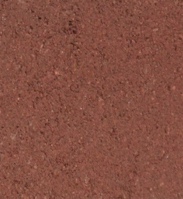 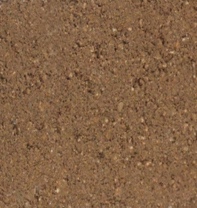 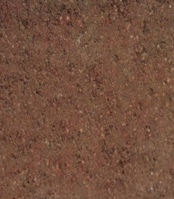 red				tan				red/tanText on Brick (see number of characters allowed above;1-10 below show 21, add more for larger bricks):__ __ __ __ __ __ __ __ __ __ __ __ __ __ __ __ __ __ __ __ __    	 	 __ __ __ __ __ __ __ __ __ __ __ __ __ __ __ __ __ __ __ __ __    	 	 __ __ __ __ __ __ __ __ __ __ __ __ __ __ __ __ __ __ __ __ __    	 	 __ __ __ __ __ __ __ __ __ __ __ __ __ __ __ __ __ __ __ __ __    	 	 __ __ __ __ __ __ __ __ __ __ __ __ __ __ __ __ __ __ __ __ __    	 	 __ __ __ __ __ __ __ __ __ __ __ __ __ __ __ __ __ __ __ __ __    	 	 __ __ __ __ __ __ __ __ __ __ __ __ __ __ __ __ __ __ __ __ __    	 	 __ __ __ __ __ __ __ __ __ __ __ __ __ __ __ __ __ __ __ __ __    	 	 __ __ __ __ __ __ __ __ __ __ __ __ __ __ __ __ __ __ __ __ __    	 __ __ __ __ __ __ __ __ __ __ __ __ __ __ __ __ __ __ __ __ __    	 CHECK PAYABLE TO: WCHS BOOSTER CLUB.  Mail to Draga Dubick, 11204 Fall River Court, Potomac 20854THANK YOU FOR SUPPORTING OUR STUDENT – ATHLETES AND YOUR WCHS BULLDOGS!(rev 9/21)Size (in inches)PriceOrder4x8 (4 lines, 21 characters per line)$150$8x8 (4 lines, 21 characters per line)$300$12x12 (10 lines, 25 characters per line$500$24x24 (10 lines, 50 characters per line$1,000$AddColor of letteringCircle your choices: Black (included), blue (add $20), green (add $20)$Bulldog logoCircle your choice:  Black $25, Blue $25, Green $25$CertificateDuplicate Brick (duplicate for your home/office)4x8$50$8x8$75$12x12$100$24x24$200$Total$